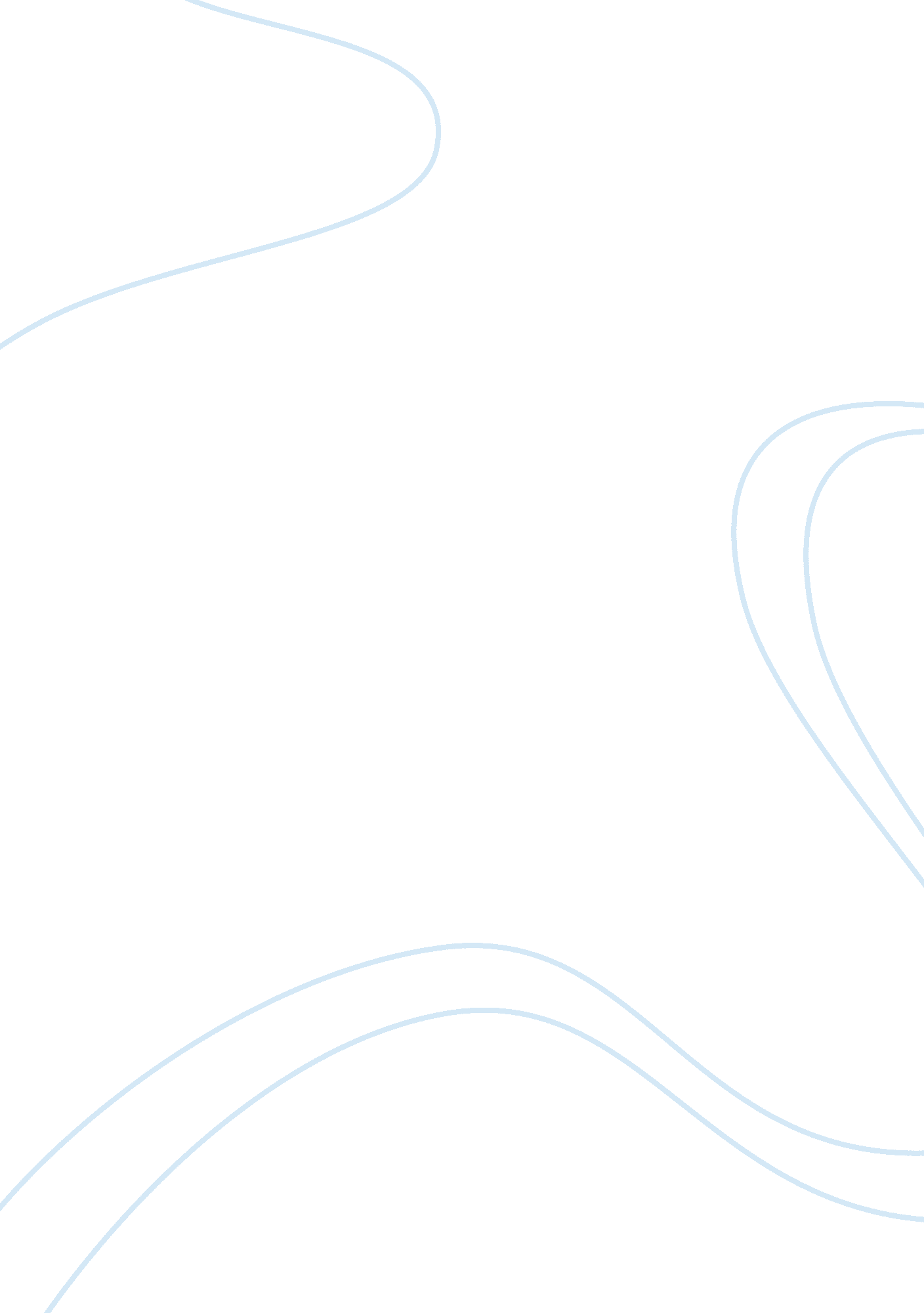 Example of gun contol research paperLaw, Security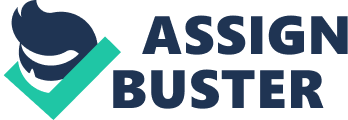 Arguments In Favor of legalizing possession of guns: Many individuals will admit that the possession of firearms will aid them in protection of their rights and their security in general. The main point of contention therefore, is whether all the citizens will use these firearms in the right manner. Many laws in support of gun control have seen many firearms, which are used by individuals for recreational functions like shooting and other recreational being removed from the hands of the law-abiding citizens. There is nothing therefore to do with danger of having guns. Arguments Against Legalizing Possession of guns: A country like the US, cannot survive if everyone would be left with the freedom to possess firearms. It would be a complete insecurity to the adults, to the teens and to the children as a whole. More gun laws are needed so that the country does not suffer the danger of breeding felonies and gangs in their country. Felony and terrorism are serious offences, which might be a threat to a nation. Finally, some laws state that if guns were left in the hands of the citizens, it would be a complete breach of the law since everyone will take the position of a security officer and still others would participate in such criminal acts since they have the authority to use the guns. My Evaluation of the Issue: I feel that possession of guns should be allowed to US citizens. There is no substantial reason that has been put in place, which explains why there should be gun control. Gun control merely causes adverse effects like increasing crime rates and making the law-abiding citizens to be deprived the rights to posses and uses their guns for recreational activities. It is time for the entire states that advocate for gun control to change this law in their amendments so that a quick move to the increase in crime rates and related events can be addressed in these states. There are several concerns of creation of more laws to govern the use of guns in a country. Source Information: 1. Gun Control in the United States 
< https://docs. google. com/viewer? a= v&q= cache: ItVFaUcUiigJ: www. smallarmssurvey. org/fileadmin/docs/L-External-publications/2000/2000%2520OSI%2520Gun%2520control%2520US. pdf+&hl= enπd= bl&srcid= ADGEESihcuxDgl5d2Q_MTAnry2WpE05abEu_SXA5Dyo5cgaEtSyNmbyn2e6K6QZauKiXNtE2f6HaJtmC8O1vCXEtRIXvtErPSIzG9cBYqOMb12rqeVMXWDAF84jDlofDO9v2a58PR2Bj&sig= AHIEtbQem3CekbCN0ayh2HM0qPJqTPQIQA> 
2. Fourteenth Amendment 
< http://www. encyclopedia. com/topic/Fourteenth_Amendment. aspx> 
Should Possession of guns be allowed to American Citizens? The question of whether the possession of firearms is a defense against anarchy or a threat to liberty has been the main problem of the citizens of the state. Some people feel that possession of guns will beef up their security, while others believe that it will worsen it. 